四川信息职业技术学院科技处文件学院科技处〔2020〕002号关于2022年学校结题及开题评审的通知各位教职工：根据工作安排，到期立项项目结题及开题评审将于2022年1月14日举行，请项目负责人准备好结题资料（具体分组安排清单见附件），现就有关事项通知如下。安排1．时间与地点：2022年1月14日下午2点，雪峰校区综合楼0903、0902、1013、0801。2．资料准备：项目负责人须按要求准备结题资料3份、结题评审表（填写好基础信息）1份、结题陈述PPT，材料结构和格式不规范者不予结题。3、到场人员：项目负责人、主要项目成员2人。二、结题流程1．项目负责人亲自陈述研究情况（PPT，≤10分钟），项目成员补充自己对项目的贡献。2．结题专家质询。3、专家查阅结题资料，鉴定课题成果，出具结题意见，结论分“优秀”、“合格”、“不合格”三种。三、开题安排1．资料准备：项目负责人须按要求准备申报书1份、开题报告3份、开题评审表（填写好基础信息）1份、开题陈述PPT，材料不规范者不予开题。2.到场人员：项目负责人、成员1-2人。四、开题流程1．项目负责人陈述拟解决的问题、研究的内容、创新点、任务分工、预期成果等情况（PPT，≤10分钟）。2．开题专家给出开题意见，填写《开题评审意见表》。3、项目负责人根据开题评审意见在一周内修改好开题报告，并提交电子稿至科技处张金玲处备案。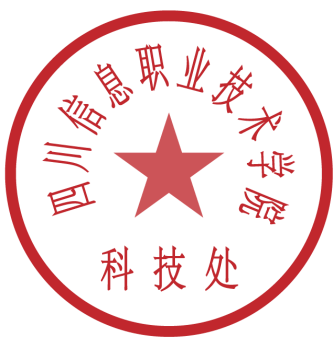 四川信息职业技术学院科技处                                        2022年1月10日四川信息职业技术学院科技处         2022年1月10日印发附件： 结题安排清单第1组：2022年1月14日 第2组：2022年1月14日 第3组：2022年1月14日第2组：2022年1月14日 903评审专家：赵克林（组长）、云贵全、李焕玲评审专家：赵克林（组长）、云贵全、李焕玲评审专家：赵克林（组长）、云贵全、李焕玲评审专家：赵克林（组长）、云贵全、李焕玲序号负责人项目名称年份备注1雷浩精密仪器保存环境自动控制柜研究2020院级结题2杨柳基于Android平台应用于智能手机终端的人才招聘系统设计与实现2020院级结题3张俊晖协同创新中心科研平台建设探索与实践2020平台结题4杨晓英基于广义Schur补为零的矩阵Drazin逆研究 2021平台结题3瞿艺基于线上线下混合式的计算机基础实践教学模式创新与应用研究2021开题4廖若飞高职人工智能专业群实训平台建设研究2021开题5王宏旭高职计算机类专业群建设实践探索及组群逻辑研究2021开题6周建儒大数据技术专业群实训平台建设的研究与实践2021开题7陈良英基于首要教学原理下线上线下相融合教学案例的研究2021开题8张俊晖高职软件专业群教师信息化教学能力提升研究2021开题902评审专家：尹存涛（组长）、杨晓英、王宏旭评审专家：尹存涛（组长）、杨晓英、王宏旭评审专家：尹存涛（组长）、杨晓英、王宏旭评审专家：尹存涛（组长）、杨晓英、王宏旭评审专家：尹存涛（组长）、杨晓英、王宏旭序号序号负责人项目名称年份备注11杨柳高职院校教师序列职称分类评价体系研究2020院级结题22李婷高职院校英语第二课堂之英语角建设研究2020院级结题33乔玲后疫情时期高职新生心理资本现状及提升路径研究2020省级结题44张又文高职院校职务专利质量及转化率提升研究2020省级结题55郭曼高职院校引入开放性数学问题的行动研究—以四川信息职业技术学院为例2021平台结题66文阳数学建模校园科普宣传与实践研究2021平台结题77何开薇微时代高校思想政治教育工作的路径研究2020平台结题88李明蓉川东北红色文化融入概论课教学的路径研究2021平台结题1013评审专家：权宏伟（组长）、钟如全、文家雄、吴志毅、杨冠涛评审专家：权宏伟（组长）、钟如全、文家雄、吴志毅、杨冠涛评审专家：权宏伟（组长）、钟如全、文家雄、吴志毅、杨冠涛评审专家：权宏伟（组长）、钟如全、文家雄、吴志毅、杨冠涛序号负责人项目名称年份备注1文家雄基于无人看护输液报警系统的研究与推广应用2020市科技局2李娟供给侧改革战略背景下广元市房地产住宅市场发展研究2018市科技局3洪小英航空发动机盘件精密锻造关键参数的智能优化系统2019市科技局4刘雪亭基于NB-IoT的城市环境监测系统设计与实现2021平台结题0801评审专家：刘凯（组长）、杜君、蔡文春评审专家：刘凯（组长）、杜君、蔡文春评审专家：刘凯（组长）、杜君、蔡文春评审专家：刘凯（组长）、杜君、蔡文春评审专家：刘凯（组长）、杜君、蔡文春序号序号负责人项目名称年份备注11陈瑾基于旅游消费行为特征的“00后”大学生旅游产品开发研究——以广元市为例2020平台结题22冉晓敏电商时代广元经济型酒店主要客源的消费行为研究2020平台结题33杜君职业院校电子商务专业群师资队伍建设研究2020市级结题44杜君数字经济时代大数据与会计专业“分类分向”培养模式探索2021开题55欧丹“金课”理念下高职院校混合式课程的建设与实践——以《社交礼仪》课程为例2021开题66杜君高职数字商务专业群课程体系设计和课程标准开发2021开题77胡文超消费主义思潮对高职院校学生消费行为影响及应对研究2020院级结题88杨超高校思想政治教育背景下高职学生的自我形象认知提升策略研究2021开题99杨超心理育人背景下秦巴山区高职院校“家校医”协同育人机制应用研究2021开题